Календарьлитературных памятных датОКТЯБРЬ 20153 октября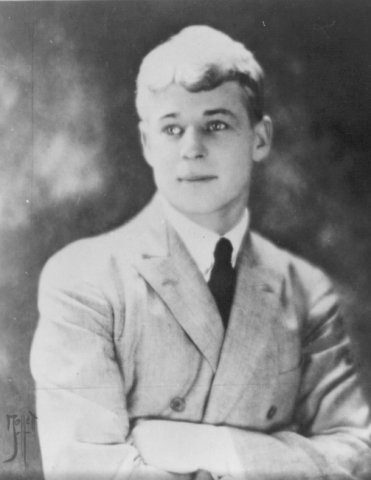 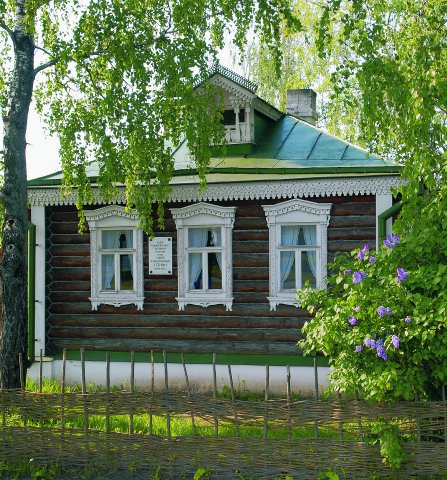 120 лет со дня рождения поэта С. А. Есенина (1895—1925)Но и тогда,Когда во всей планетеПройдет вражда племен,Исчезнет ложь и грусть, —Я буду воспеватьВсем существом в поэтеШестую часть землиС названьем кратким «Русь».11 октября130 лет со дня рождения французского писателя Ф. Мориака (1885-1970)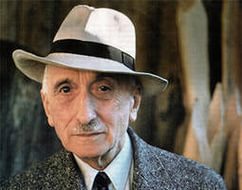 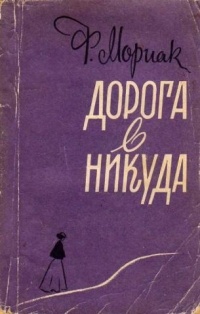 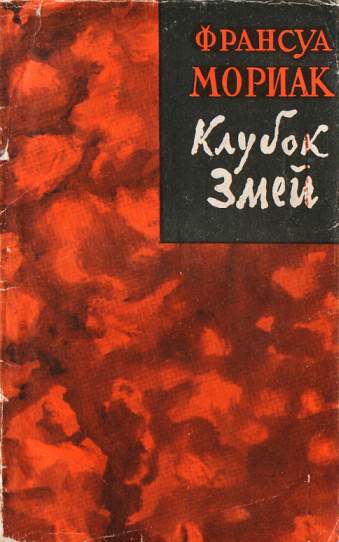 13 октября135 лет со дня рождения поэта, писателя, переводчикаС. Чёрного (1880-1932)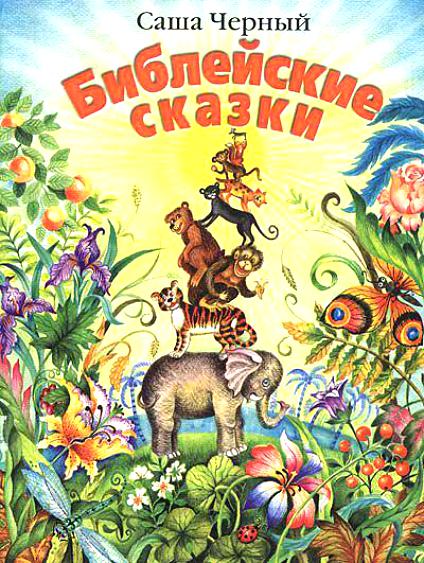 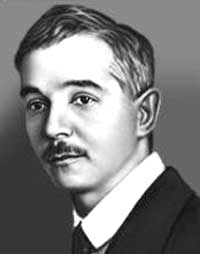 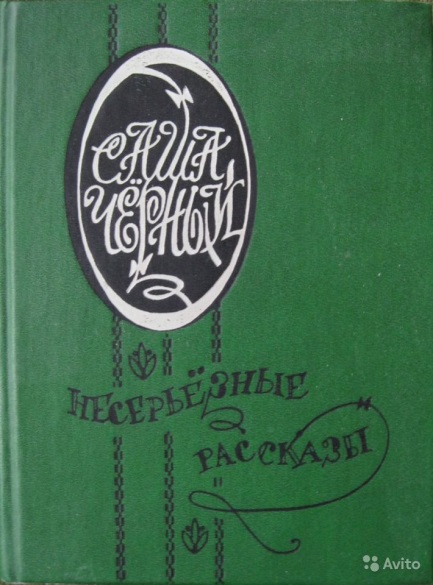 «Из веры, книг и жизни,
Из мрака и сомненья
Мы строим год за годом
Свое мировоззренье…»14 октября175 лет со дня рождения публициста, литературного критика  Д. И. Писарева  (1840-1868)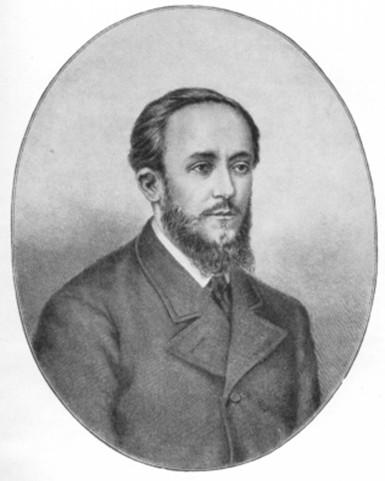 22 октября145 лет со дня рождения писателя И. А. Бунина (1870-1953)Лауреата Нобелевской премии в области литературы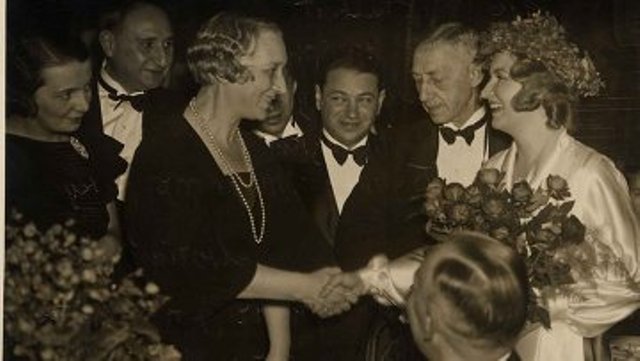 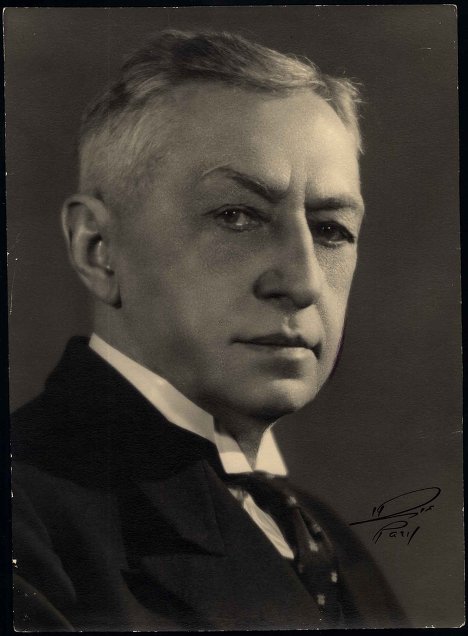 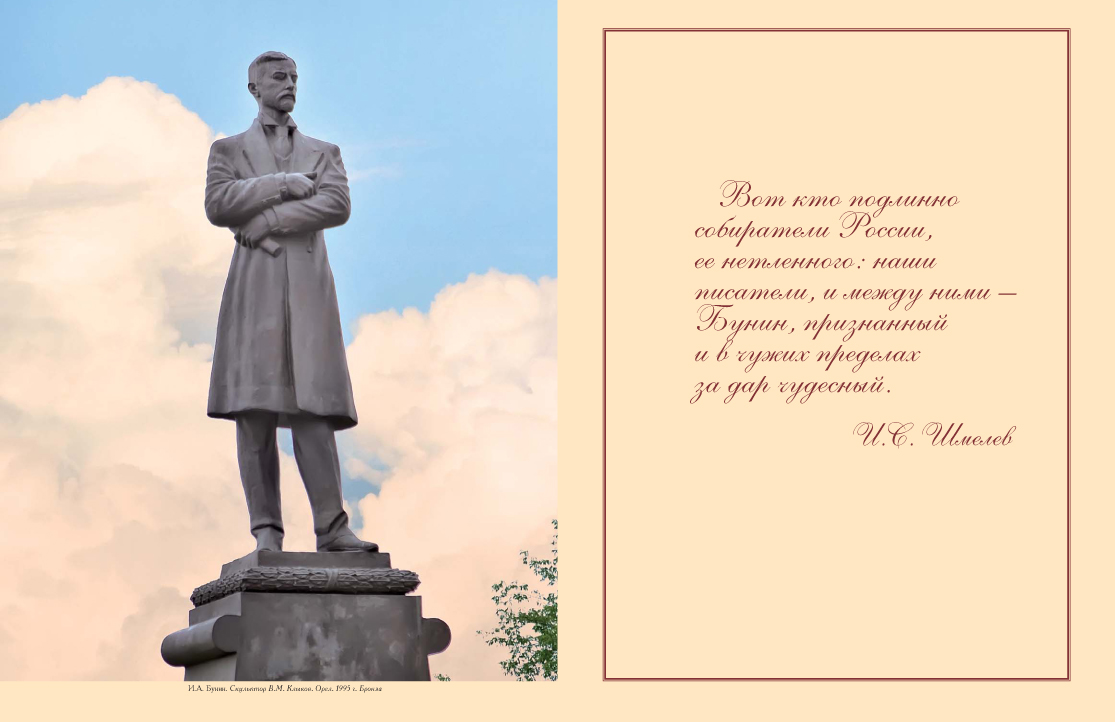 23 октября95 лет со дня рождения итальянского писателя Д. Родари (1920-1980)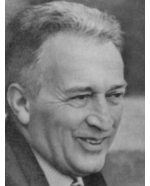 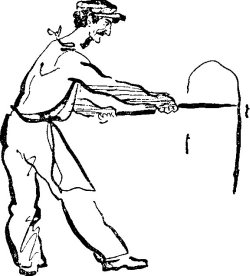 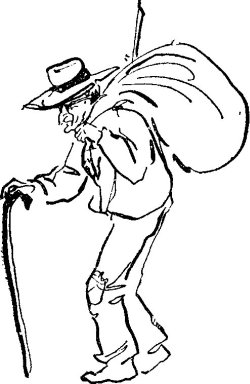 26 октября135 лет со дня рождения поэта, писателя А. Белого (1880-1934)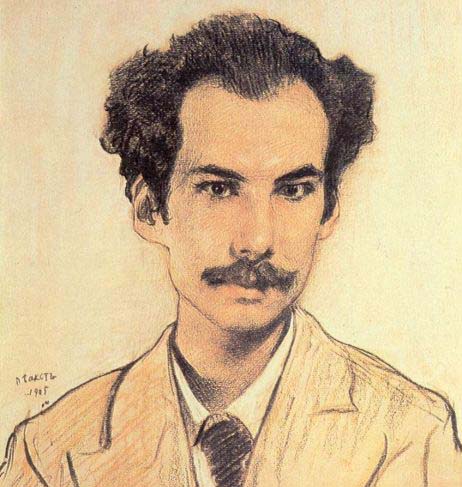 30 октября95 лет со дня рождения писателя В. Л. Кондратьева (1920-1993)«Стал писателем для того, чтобы сказать то, что должен был сказать, без чего моя жизнь просто не имела бы смысла…»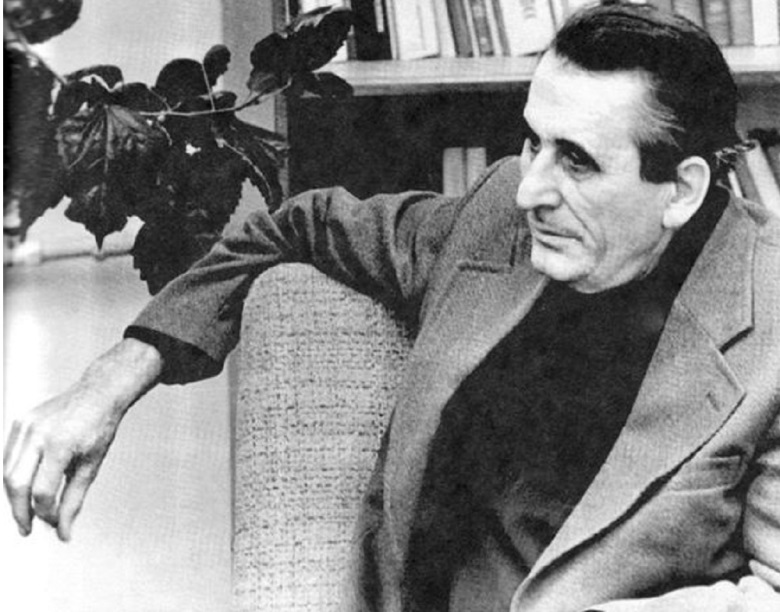 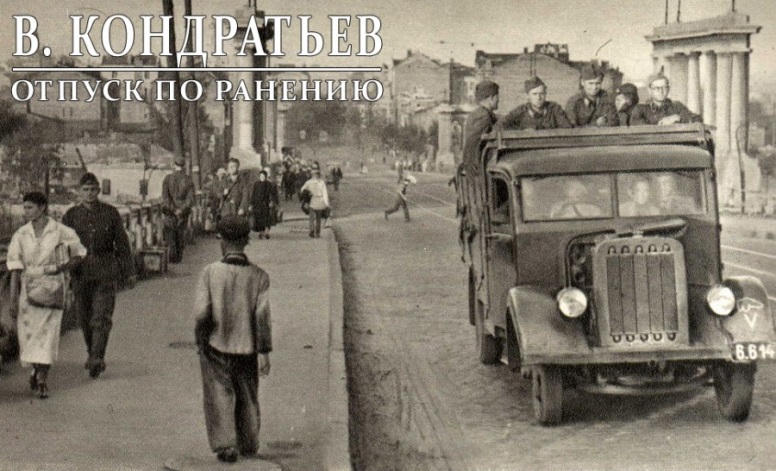 